 
TomTom AmiGO vanaf nu beschikbaar op Android Auto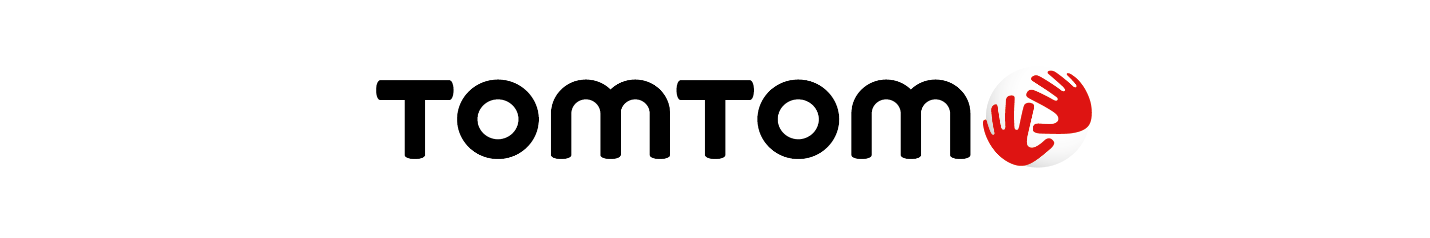 Amsterdam, 7 april 2021 – TomTom (TOM2), de specialist op het gebied van locatietechnologie, 
maakt navigatie- en verkeersapp TomTom AmiGO beschikbaar op Android Auto™. Dit betekent dat automobilisten met een Android-toestel vanaf nu TomTom AmiGO ook kunnen bedienen op het infotainmentscherm van hun auto, indien deze over Android Auto beschikt.

Gratis app
TomTom AmiGO is een gratis navigatie- en verkeersapp waarbij de community centraal staat. Automobilisten kunnen eenvoudig melden en delen wat er op de weg gebeurt, profiteren van duidelijke routebegeleiding en zij ontvangen real-time waarschuwingen voor flitsers, gevarenzones, files en geblokkeerde en afgesloten wegen. Dit allemaal met een gebruiksvriendelijke en reclamevrije gebruikersinterface.

Sneller en veiliger
"Er zijn drie dingen die onze community van automobilisten fijn zal vinden aan onze navigatie-app AmiGO: het is gratis, heeft een mooi strak design zonder advertenties en automobilisten kunnen elkaar helpen door op de app te tikken als ze een file of flitspaal zien", aldus Mike Schoofs, Managing Director van TomTom Consumer. "TomTom AmiGO's compatibiliteit met Android Auto stelt meer automobilisten in staat om sneller en veiliger op de plaats van bestemming te komen."TomTom AmiGO, een van de eerste navigatie-apps die is opgenomen in het nieuwe portfolio rij-apps van derden van Android Auto, kan gratis worden gedownload via Google Play, maar ook via de App Store en Huawei AppGallery.
Android, Android Auto en Google Play zijn trademarks van Google LLC.
App Store is een trademark van Apple Inc.Over TomTomBij TomTom ontwikkelen we kaarten en leveren we locatietechnologie aan bestuurders, autofabrikanten, ondernemingen en softwareontwikkelaars.Onze zeer nauwkeurige kaarten, navigatiesoftware, real-time verkeersinformatie en API's maken slimme mobiliteit op wereldwijde schaal mogelijk, waardoor de wegen veiliger worden, autorijden makkelijker en de lucht schoner.Het hoofdkantoor is gevestigd in Amsterdam en het bedrijf heeft kantoren in 30 landen. Honderden miljoenen bestuurders, bedrijven en overheden wereldwijd vertrouwen dagelijks op de technologieën van TomTom.www.tomtom.comPersinformatie:
Sandra Van Hauwaert, Square Egg Communications, sandra@square-egg.be, GSM 0497251816